II учебная четвертьIII класс. СОЛЬФЕДЖИО.4 урокЗдравствуйте, дорогие учащиеся и родители 3 класса.В связи с последними событиями, продолжаем заниматься дистанционно. Исходя из моих личных технических возможностей, предлагаю следующие формы работы: я письменно объясняю новый материал, вы дома, самостоятельно, его закрепляете в тетради,. До 28 ноября просьба высылать мне это новое задание. Высылаете  только письменные работы в виде сканов и фото мне в  Viber, WhatsApp или VK . Страница для связи в социальных сетях -  https://vk.com/id141108459  (Lyuda Lutsenko) Тема урока: «Ритм две шестнадцатых и восьмая»Ребята, вы уже достаточно давно обучаетесь музыке и прекрасно понимаете, что ритмические структуры с шестнадцатыми встречаются не только в размере 2/4. Давайте попробуем поработать над ними в размере 4/4.Перед вами четыре ритмических рисунка. Давайте все вместе поработаем над ними.Для этого можно посмотреть и послушать видео файл №1https://cloud.mail.ru/public/36yR/32AQoqRfW 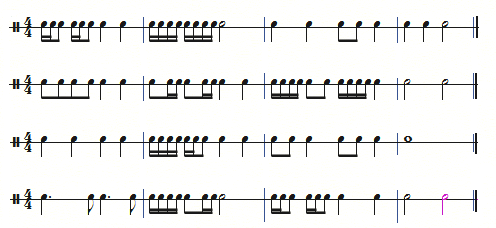 ДОМАШНЕЕ ЗАДАНИЕ: 1. На ритм одного и этих четырёх ритмических рисунков сочинить свою мелодию в любой тональности (фото отправить на проверку)2. Написанный  мелодический диктант тоже сфотографировать и отправить на проверку.А теперь, попробуем написать мелодический диктант.Для этого нужно посмотреть и послушать видео файл №2https://cloud.mail.ru/public/36Cd/YPBUfwv5B 